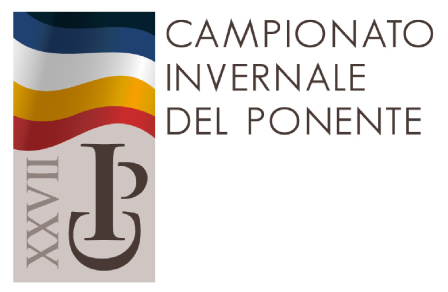 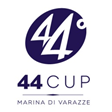 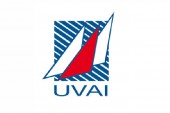 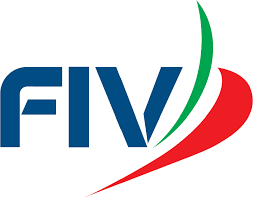 MODULO PER RICHIESTA POSTO BARCA IN TRANSITO PRESSO LA MARINA DI VARAZZEValido solo PER IMBARCAZIONI ISCRITTE A UNO O PIU EVENTI DELLA 44 CUPCon la presente RICHIEDO il transito per l’imbarcazione ed il periodo sopraindicati.Allo scopo, ALLEGO:Fotocopia completa della Licenza di Navigazione dell’imbarcazione (se non presente allegare il libretto del motore)Copia dell'autorizzazione al trattamento dei propri dati personali a favore di Marina di VarazzeSe il richiedente è una persona giuridica compilare tutta la tabella, altrimenti compilare solo la parte: “Dati Responsabile” (dati necessari a MdV per fatturazione)Se il richiedente è una persona giuridica compilare tutta la tabella, altrimenti compilare solo la parte: “Dati Responsabile” (dati necessari a MdV per fatturazione)Se il richiedente è una persona giuridica compilare tutta la tabella, altrimenti compilare solo la parte: “Dati Responsabile” (dati necessari a MdV per fatturazione)Se il richiedente è una persona giuridica compilare tutta la tabella, altrimenti compilare solo la parte: “Dati Responsabile” (dati necessari a MdV per fatturazione)Se il richiedente è una persona giuridica compilare tutta la tabella, altrimenti compilare solo la parte: “Dati Responsabile” (dati necessari a MdV per fatturazione)Se il richiedente è una persona giuridica compilare tutta la tabella, altrimenti compilare solo la parte: “Dati Responsabile” (dati necessari a MdV per fatturazione)Se il richiedente è una persona giuridica compilare tutta la tabella, altrimenti compilare solo la parte: “Dati Responsabile” (dati necessari a MdV per fatturazione)Se il richiedente è una persona giuridica compilare tutta la tabella, altrimenti compilare solo la parte: “Dati Responsabile” (dati necessari a MdV per fatturazione)Se il richiedente è una persona giuridica compilare tutta la tabella, altrimenti compilare solo la parte: “Dati Responsabile” (dati necessari a MdV per fatturazione)Dati Società:Dati Società:Dati Società:Dati Società:Dati Società:Dati Società:Dati Società:Dati Società:Dati Società:Società:Sede legale:(indirizzo completo)Sede legale:(indirizzo completo)Codice fiscale:Partita IVA:Partita IVA:E-mail:Telefono:Telefono:Dati Responsabile:Dati Responsabile:Dati Responsabile:Dati Responsabile:Dati Responsabile:Dati Responsabile:Dati Responsabile:Dati Responsabile:Dati Responsabile:Nome e Cognome:Nome e Cognome:Data di Nascita:Data di Nascita:Luogo di Nascita:Indirizzo:Indirizzo:Cellulare:Cellulare:Cap:Località:Località:Provincia:Provincia:Codice Fiscale:Codice Fiscale:E-mail:E-mail:IMBARCAZIONEIMBARCAZIONEIMBARCAZIONEIMBARCAZIONEIMBARCAZIONEIMBARCAZIONEIMBARCAZIONEIMBARCAZIONENome Barca:Lunghezza:F.T (metri)Larghezza:(metri)Targa:(se presente)Bandiera:Colore:Pescaggio:(metri)PERIODO DI TRANSITO RICHIESTOPERIODO DI TRANSITO RICHIESTOPERIODO DI TRANSITO RICHIESTOPERIODO DI TRANSITO RICHIESTOPERIODO DI TRANSITO RICHIESTOData di Arrivo(indicativa)Data di Partenza(indicativa)Regate a cui si è iscritti (44 Autumn,44 Winter, Campionato Invernale)Importo €Riferimento PagamentoLuogo:Data:Firma: